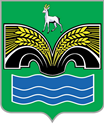 АДМИНИСТРАЦИЯСЕЛЬСКОГО ПОСЕЛЕНИЯ Красный Яр МУНИЦИПАЛЬНОГО РАЙОНА Красноярский САМАРСКОЙ ОБЛАСТИПОСТАНОВЛЕНИЕ от  26 апреля 2021 года  №  169О предоставлении разрешения на условно разрешенный вид использования земельного участка с кадастровым номером 63:26:1904001:0047, расположенного по адресу: Самарская область, р-н. Красноярский, с. Красный Яр, ул. Комсомольская, д. 1 ВВ соответствии со статьей 39 Градостроительного кодекса Российской Федерации, статьей 28 Федерального закона от 06 октября 2003 года № 131-ФЗ «Об общих принципах организации местного самоуправления в Российской Федерации», Уставом сельского поселения Красный Яр муниципального района Красноярский Самарской области, ст. 15 Правил землепользования и застройки сельского поселения Красный Яр муниципального района Красноярский Самарской области, утвержденных решением Собрания представителей сельского поселения Красный Яр муниципального района Красноярский Самарской области от 22.07.2013 № 45, на основании заключения о результатах публичных слушаний от 20.04.2021 и рекомендаций Комиссии по подготовке Правил землепользования и застройки сельского поселения Красный Яр муниципального района Красноярский Самарской области от 20.04.2021 г., Администрация сельского поселения Красный Яр муниципального района Красноярский Самарской области  ПОСТАНОВЛЯЕТ:Предоставить Обществу с ограниченной ответственностью «Корпорация Роскаб» разрешение на условно разрешенный вид использования «обеспечение сельскохозяйственного производства» (код 1.18) для земельного участка с кадастровым номером 63:26:1904001:0047, расположенного по адресу: Самарская область, р-н. Красноярский, с. Красный Яр, ул. Комсомольская, д. 1 В, в границах территориальной зоны Сх1 «Зона сельскохозяйственных угодий».Контроль за исполнением настоящего постановления возложить на заместителя Главы сельского поселения Красный Яр Серебрякова В.В.3. Опубликовать настоящее постановление в газете «Планета Красный Яр» и разместить в сети Интернет на официальном сайте: http://kryarposelenie.ru.4. Настоящее постановление вступает в силу со дня официального опубликования.Глава сельского поселенияКрасный Яр муниципальногорайона КрасноярскийСамарской области						                    А.Г. Бушов